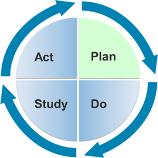 Learning Guide 4.8 Teaming and Collaboration- Performance Feedback GuideHow to Use this GuideThis guide can be used with learners who have participated on teams with other adults in multidisciplinary roles, including families, to improve programs and services for a child with a disability.Do the learner’s teaming and collaboration practices…Promote and sustain collaborative adult partnerships, relationships, and ongoing interactions?Look for:Learner uses collaboration strategies that promote relationships and interactions.Learner promotes mutually agreed upon goals and outcomes.Learner builds trusting relationships with families.Learner participates in sustainable relationships and teams.Promote respect, support, enhance capacity, and cultural sensitivity?Look for:Learner builds capacity for other team members and family.Learner uses respectful tone and language. Learner collaborates in culturally sensitive ways.Performance Indicator: Practitioners will participate in teams that promote and sustain collaboration, relationships, and ongoing interactions to ensure services and programs that achieve optimal outcomes for children and families.IFTHENLearner uses collaboration strategies that do not promote relationships and interactions.Refer learner to M4L2 “Strategies for Collaboration”Learner does not promote mutually agreed upon goals and outcomes.Refer learner to Teaming and Collaboration Recommended Practice #2.Learner does not build trusting relationships with families.Refer learner to Module 4 – Families to learn more about the importance of working with families to ensure better outcomes for children.Learner participates in sustainable relationships and teams.Refer learner to M4L3 to view videos of teams that demonstrate sustainable relationships that have developed over time and commitment. Performance Indicator: Practitioners will collaborate to share knowledge and expertise in ways that promote respect and support and enhance capacity and cultural sensitivity. IFTHENLearner does not build capacity for other team members and family.Refer the learner to M4L2 “Building Capacity.”Learner does not use respectful tone and language. Refer learner to professional codes of ethics. Example: See DEC Code of Ethics at: http://www.dec-sped.org/position-statements Learner does not collaborate in culturally sensitive ways.Refer learner to M4L4 to listen to diverse accounts of teaming and collaboration practices.